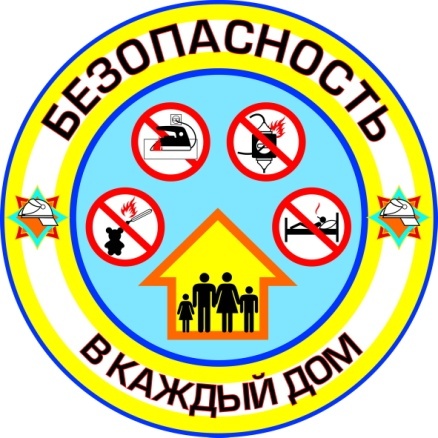                               Пожарная безопасность в жилье                               (информация для родителей)                                      Пожарная безопасность для детей – это превыше всего.                                                    Она должна быть обеспечена взрослыми.                                             Научить детей правилам поведения – долг                                    всех взрослых людей (родителей, родственников, педагогов).Причинами пожаров с гибелью  и травмами детей часто становится детская шалость с огнём. Условиями, способствующими этому - оставление детей без присмотра и ненадлежащий присмотр за ними.Для того чтобы в Вашу семью не пришла беда надо совсем немного: просто чаще проводить профилактические беседы со своими детьми, объяснять им, к чему может привести шалость с огнем.Меры по предупреждению пожаров от шалости детей не сложны. Их необходимо запомнить:- Спички хранят в недоступных для детей местах;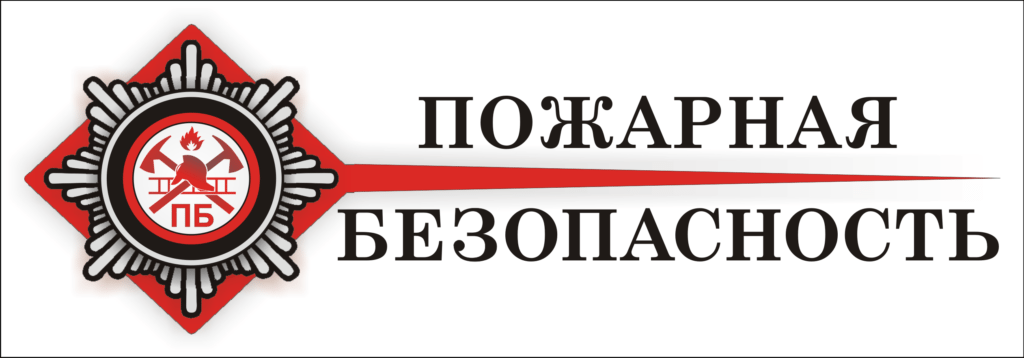 - Детям запрещается покупать спички, зажигалки, сигареты, пиротехнику; - Необходимо быть осторожным при использовании электрическими приборами, соблюдать технику безопасности при включении и выключении телевизора, электрического утюга, чайника.- Необходимо соблюдать технику безопасности при пользовании газовыми приборами.- Детей нельзя запирать в квартирах одних;- Запрещается доверять детям наблюдать за топящимися печами и нагревательными приборами;Обязанность каждого взрослого - пресекать всякие игры с огнём, разъяснять детям их опасность.Каждый ребенок, независимо от возраста, обязан знать несколько простых правил безопасности.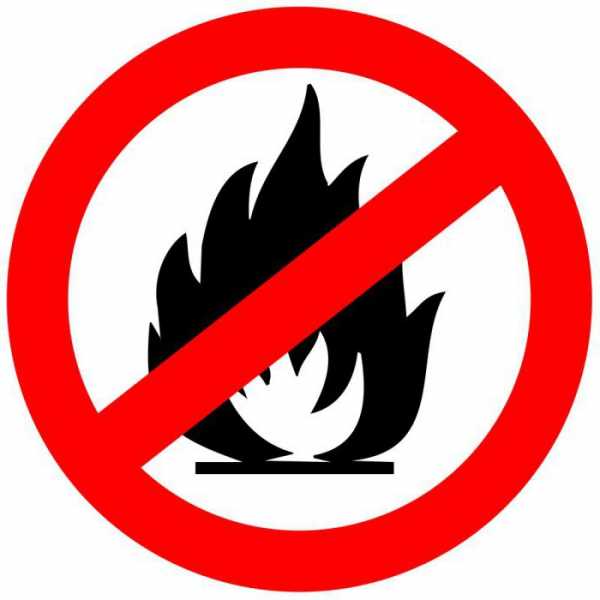                                                                                                                              По информации 63 ПСО ФПС ГПС                                                                                                                              ГУ МЧС России                                                                                                                              по Свердловской области